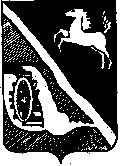 АДМИНИСТРАЦИЯ ШЕГАРСКОГО РАЙОНАТОМСКОЙ ОБЛАСТИП О С Т А Н О В Л Е Н И Е30.12.2020	№ 1163с. Мельниково О внесении изменений  в постановление  Администрации  Шегарского района  от  19.03.2019 № 234 «Об утверждении Документа планирования регулярных перевозок пассажиров и багажа автомобильным транспортом по муниципальным маршрутам регулярных перевозок в границах муниципального образования «Шегарский район» на средне- и долгосрочную перспективу (до 2032 года)»В соответствии с  Федеральным законом  от 06.10.2003  № 131-ФЗ «Об общих принципах организации местного самоуправления в Российской Федерации», Федеральным  законом  от 13.07.2015 № 220-ФЗ  «Об организации регулярных перевозок пассажиров и багажа автомобильным транспортом и городским наземным электрическим транспортом в Российской Федерации и о внесении изменений в отдельные законодательные акты Российской Федерации», на основании Устава муниципального образования «Шегарский район,ПОСТАНОВЛЯЮ:Внести изменения   в постановление  Администрации  Шегарского района  от  19.03.2019 № 234 «Об утверждении Документа планирования регулярных перевозок пассажиров и багажа автомобильным транспортом по муниципальным маршрутам регулярных перевозок в границах муниципального образования «Шегарский район» на средне- и долгосрочную перспективу (до 2032 года)», изложив приложение к постановлению в новой редакции,  согласно приложению к настоящему постановлению. Опубликовать настоящие постановление в средствах массовой информации и на официальном сайте Администрации Шегарского района в информационно-телекоммуникационной сети «Интернет» (http://www.shegadm.ru) в течение 20 дней со дня его подписания.  Настоящее постановление вступает в силу с момента  его  официального опубликования.  Контроль за исполнением постановления возложить на Первого заместителя Главы Шегарского района.Глава Шегарского района                                                            А.К. МихкельсонСаушкина И.В.21054Приложение  к постановлениюАдминистрации Шегарского районаот    30.12. 2020    № 1163Документ планирования регулярных перевозок пассажиров и багажа автомобильным транспортом на территории муниципального образования «Шегарский район» на средне- и долгосрочную перспективу (до 2032 года)Виды регулярных перевозок по муниципальным маршрутам План проведения мероприятий,  направленных на обеспечение  транспортного обслуживания  населения. График проведения конкурсных процедур в отношении регулярных перевозок по муниципальным маршрутам по нерегулируемым тарифамномер муниципального маршрутаНаименование муниципального маршрута Действующий вид регулярных перевозок на муниципальном маршрутеПланируемый вид регулярных перевозокДата изменения вида регулярных перевозок1Мельниково  – БушуевоРегулярные перевозки по регулируемым тарифамРегулярные перевозки по нерегулируемым тарифам3 квартал 20212Мельниково – БатуриноРегулярные перевозки по регулируемым тарифамРегулярные перевозки по нерегулируемым тарифам3 квартал 20213Мельниково – ГынгазовоРегулярные перевозки по регулируемым тарифамРегулярные перевозки по нерегулируемым тарифам3 квартал 20214Мельниково – ВороновкаРегулярные перевозки по регулируемым тарифамРегулярные перевозки по нерегулируемым тарифам3 квартал 20215Мельниково – ПодобаРегулярные перевозки по регулируемым тарифамРегулярные перевозки по нерегулируемым тарифам3 квартал 20216Мельниково – ФедораевкаРегулярные перевозки по регулируемым тарифамРегулярные перевозки по нерегулируемым тарифам3 квартал 20217Мельниково - ПобедаРегулярные перевозки по регулируемым тарифамРегулярные перевозки по нерегулируемым тарифам3 квартал 20218Мельниково – Нащёково - АгрогородокРегулярные перевозки по регулируемым тарифамРегулярные перевозки по нерегулируемым тарифам3 квартал 20219РАЙЦЕНТР (с. Мельниково)Регулярные перевозки по регулируемым тарифамРегулярные перевозки по нерегулируемым тарифам3 квартал 202110Мельниково – БаткатРегулярные перевозки по регулируемым тарифамРегулярные перевозки по нерегулируемым тарифам3 квартал 202111Мельниково – ТрубачевоРегулярные перевозки по регулируемым тарифамРегулярные перевозки по нерегулируемым тарифам3 квартал 202112Мельниково – КаргалаРегулярные перевозки по регулируемым тарифамРегулярные перевозки по нерегулируемым тарифам3 квартал 202113Мельниково – Старая ШегаркаРегулярные перевозки по регулируемым тарифамРегулярные перевозки по нерегулируемым тарифам3 квартал 2021№ п/пНаименование мероприятияСрокисполнения Исполнители1Проведение  открытого конкурса на право  получения свидетельства на осуществление перевозок по муниципальным  маршрутам регулярных перевозок по нерегулируемым тарифам  и карт соответствующих  маршрутов  на территории муниципального образования «Шегарский район»3 квартал 2021Экономический отдел Администрации Шегарского района2Выдача  свидетельств об осуществлении перевозок по муниципальным маршрутам регулярных перевозок  по нерегулируемым тарифам и карт соответствующих маршрутов  на территории муниципального образования «Шегарский район» По результатам проведения  конкурсаЭкономический отдел Администрации Шегарского района3Исключение сведений о муниципальных маршрутах регулярных перевозок из реестра маршрутов (отмена муниципального маршрута регулярных перевозок)по мере необходимостиЭкономический отдел Администрации Шегарского района4Организация проведения обследований пассажиропотоков в автобусах муниципальных маршрутов осуществляющих пассажирские перевозки на территории Шегарского районапо мере необходимости  Экономический отдел Администрации Шегарского района, Главы сельских поселений (по согласованию)5Проведение обследований дорожных условий на муниципальных маршрутах по мере необходимостиЗаместитель Главы Шегарского района по вопросам жизнеобеспечения и безопасности6Приведение дорог местного значения  в нормативное состояние Ежегодно   Главы сельских поселений (по согласованию) Начало проведения процедуры  Наименование и номер муниципального маршрута 3 квартал 2021№1 «Мельниково  – Бушуево»3 квартал 2021№2  «Мельниково – Батурино»3 квартал 2021№3 «Мельниково – Гынгазово»3 квартал 2021№4 «Мельниково – Вороновка»3 квартал 2021№5 «Мельниково – Подоба»3 квартал 2021№6 «Мельниково – Федораевка»3 квартал 2021№7 «Мельниково – Победа»3 квартал 2021№8 «Мельниково – Нащёково – Агрогородок»3 квартал 2021№9 «РАЙЦЕНТР (с. Мельниково)»3 квартал 2021№10 «Мельниково – Баткат»3 квартал 2021№11 «Мельниково – Трубачево»3 квартал 2021№12 «Мельниково – Каргала»3 квартал 2021№13 «Мельниково – Старая Шегарка»